Об утверждении Примерного положения об оплате и стимулировании труда специалистов отдела назначения жилищных субсидий населению Муниципального казённого учреждения «Управление социальной защиты населения администрации города Канска»В соответствии с Трудовым кодексом Российской Федерации, Решением Канского городского Совета депутатов от 25.09.2013 №52-274 «О системах оплаты труда работников муниципальных учреждений города Канска», на основании статей 30,35 Устава города Канска, ПОСТАНОВЛЯЮ:      1.  Утвердить Примерное положение об оплате и стимулировании труда, специалистов отдела назначения жилищных субсидий населению Муниципального казённого учреждения «Управление социальной защиты населения администрации города Канска», согласно приложению.2. Консультанту главы города по связям с общественностью отдела организационной работы, делопроизводства, кадров и муниципальной службы (Никонова Н.И.)опубликовать данное постановление в газете «Официальный Канск», разместить на официальном сайте муниципального образования город Канск в сети Интернет.      3. Контроль за исполнением настоящего постановления возложить на  заместителя Главы города по социальнойполитикеН.И. Князеву и заместителя Главы города повопросам экономики и инвестициямН.В. Кадач.      4. Постановление вступает в силу со дня опубликования  и применяется к правоотношениям, возникшимс 1октября 2013 годаГлава города Канска						Н.Н. Качан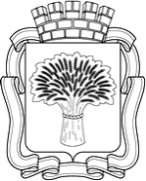 Российская ФедерацияАдминистрация города Канска
Красноярского краяПОСТАНОВЛЕНИЕРоссийская ФедерацияАдминистрация города Канска
Красноярского краяПОСТАНОВЛЕНИЕРоссийская ФедерацияАдминистрация города Канска
Красноярского краяПОСТАНОВЛЕНИЕРоссийская ФедерацияАдминистрация города Канска
Красноярского краяПОСТАНОВЛЕНИЕ24.10.2013№1508